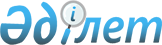 О придании Актаускому морскому торговому порту статуса морского порта международного значенияПостановление Правительства Республики Казахстан от 21 сентября 2023 года № 820
      Правительство Республики Казахстан ПОСТАНОВЛЯЕТ:
      1. Придать Актаускому морскому торговому порту статус морского порта международного значения.
      2. Министерствам транспорта, национальной экономики, финансов Республики Казахстан в установленном законодательством Республики Казахстан порядке принять необходимые меры, вытекающие из настоящего постановления.
      3. Настоящее постановление вводится в действие со дня его подписания.
					© 2012. РГП на ПХВ «Институт законодательства и правовой информации Республики Казахстан» Министерства юстиции Республики Казахстан
				
      Премьер-МинистрРеспублики Казахстан 

А. Смаилов
